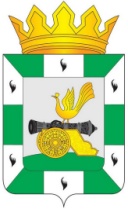 МУНИЦИПАЛЬНОЕ ОБРАЗОВАНИЕ«СМОЛЕНСКИЙ РАЙОН» СМОЛЕНСКОЙ ОБЛАСТИСМОЛЕНСКАЯ РАЙОННАЯ ДУМАРЕШЕНИЕот 30 ноября 2017 года             № 73О внесении изменений в Положение о порядке представления лицами, замещающими муниципальные должности муниципального образования «Смоленский район»  Смоленской области, сведений о своих доходах, об имуществе и обязательствах имущественного характера и о доходах, об имуществе и обязательствах имущественного характера супруги (супруга) и несовершеннолетних детей, а также о проверке указанных сведений и их размещении на официальном сайте муниципального образования «Смоленский район» Смоленской области, утвержденное решением Смоленской районной Думы от 31 мая 2016 года № 42 В соответствии с областным законом от 25 октября 2017 года № 106-з «О предоставлении в Смоленской области гражданами, претендующими на замещение муниципальной должности, должности Главы Администрации муниципального образования по контракту, и лицами, замещающими муниципальные должности, должности глав администраций муниципальных образований по контракту, сведений о своих доходах, расходах, об имуществе и обязательствах имущественного характера, а также сведений о доходах, расходах, об имуществе и обязательствах имущественного характера своих супруг (супругов) и несовершеннолетних детей», областным законом от 25 октября 2017 года № 107-з «О проверке достоверности и полноты сведений, представляемых в Смоленской области гражданами, претендующими на замещение муниципальной должности, должности Главы Администрации муниципального образования по контракту, и лицами, замещающими муниципальные должности, должности глав администраций муниципальных образований по контракту», руководствуясь Уставом муниципального образования «Смоленский район» Смоленской области, Смоленская районная ДумаРЕШИЛА:1. Внести в Положение о порядке представления лицами, замещающими муниципальные должности муниципального образования «Смоленский район»  Смоленской области, сведений о своих доходах, об имуществе и обязательствах имущественного характера и о доходах, об имуществе и обязательствах имущественного характера супруги (супруга) и несовершеннолетних детей, а также о проверке указанных сведений и их размещении на официальном сайте муниципального образования «Смоленский район» Смоленской области, утвержденное решением Смоленской районной Думы от 31 мая 2016 года № 42 следующие изменения:1) абзац второй пункта 1 раздела 1 признать утратившим силу; 2) абзац третий пункта 1 раздела 1 признать утратившим силу; 3) абзац пятый пункта 1 раздела 1 признать утратившим силу;4) раздел 2 признать утратившим силу; 5) раздел 3 признать утратившим силу;6) пункт 2 раздела 4 изложить в следующей редакции:«2. Комиссия осуществляет следующие полномочия: - осуществление мер по противодействию коррупции в границах муниципального района;- размещение в информационно-телекоммуникационной сети «Интернет» на официальных сайтах органов местного самоуправления и предоставление для опубликования средствам массовой информации в порядке, определяемом нормативными правовыми актами Российской Федерации сведений о доходах, об имуществе и обязательствах имущественного характера, представляемые лицами, замещающими муниципальные должности;- размещение в информационно-телекоммуникационной сети «Интернет» на официальных сайтах органов местного самоуправления и предоставление для опубликования средствам массовой информации в порядке, определяемом нормативными правовыми актами Президента Российской Федерации, иными нормативными правовыми актами Российской Федерации, с соблюдением установленных законодательством Российской Федерации требований о защите персональных данных сведений об источниках получения средств, за счет которых совершена сделка по приобретению земельного участка, другого объекта недвижимости, транспортного средства, ценных бумаг (долей участия, паев в уставных (складочных) капиталах организаций), представленные в соответствии с Федеральным законом от 3 декабря 2012 года № 230-ФЗ «О контроле за соответствием расходов лиц, замещающих государственные должности, и иных лиц их доходам».»;7) пункт 8 раздела 4 признать утратившим силу;8) пункт 10 раздела 4 признать утратившим силу;9) пункт 13 раздела 4 признать утратившим силу;10) раздел 5 признать утратившим силу.2. Настоящее решение подлежит официальному опубликованию в газете «Сельская правда» и обнародованию путем размещения на официальном сайте муниципального образования «Смоленский район» Смоленской области в сети «Интернет».3. Настоящее решение вступает в силу после официального опубликования в газете «Сельская правда».Исполняющий полномочия Главы муниципального образования «Смоленский район» Смоленской области                                  Т.А. Романцева Председатель Смоленской районной Думы                                 Ю.Г. Давыдовский